Se trata de que los alumnos y las alumnas hagan memoria de las experiencias en trabajos en equipo en cursos anteriores (en el centro actual o en otros centros), y de que valoren los aspectos positivos o recuerdos agradables, en contraposición a los aspectos menos agradables o recuerdos negativos que tienen del trabajo en equipo.Se divide la pizarra en dos partes con una línea vertical. En una parte se va a escribir “Aspectos positivos, recuerdos agradables” y en la otra, “Aspectos negativos, recuerdos desagradables” (Figura 19).J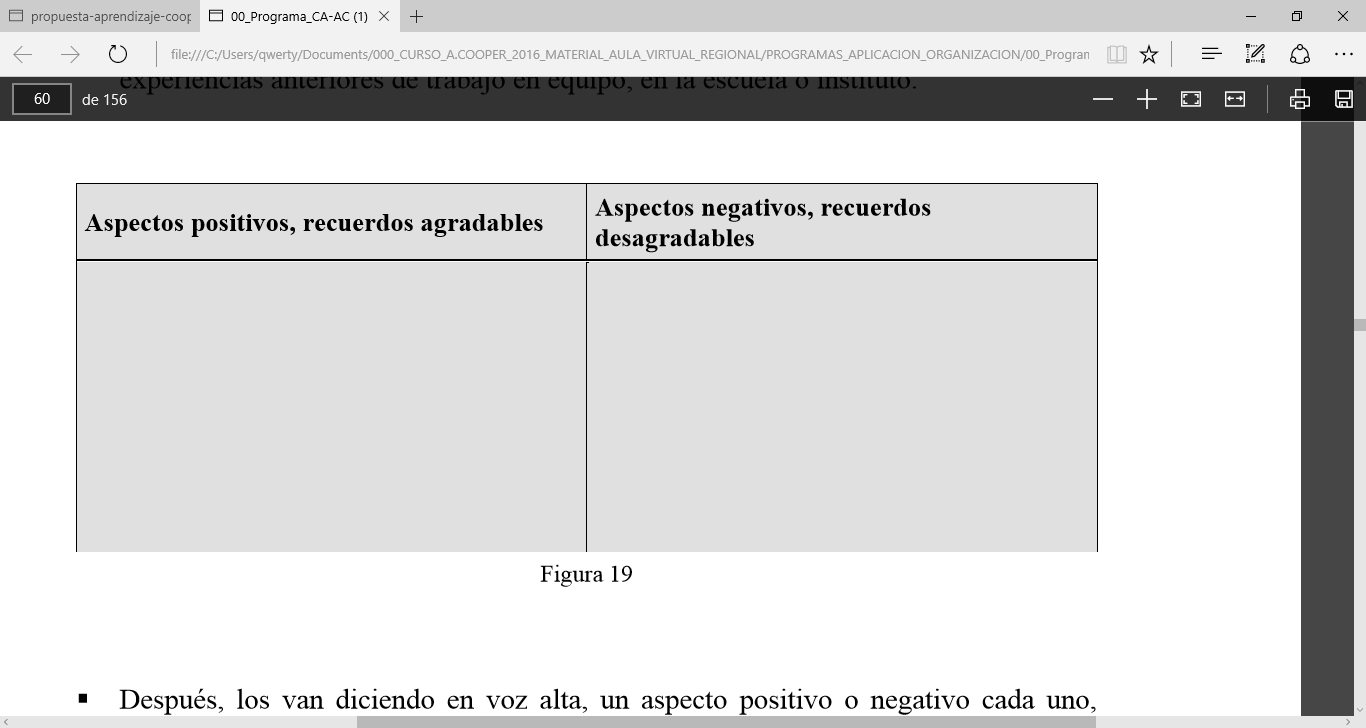 Se pide a todos los participantes que colaboren pensando y escribiendo en una hoja, durante cinco minutos, los aspectos positivos o recuerdos agradables –y, al revés, los aspectos negativos o recuerdos desagradables- que les ha quedado de sus experiencias anteriores de trabajo en equipo, en la escuela o instituto.Después, los van diciendo en voz alta, un aspecto positivo o negativo cada uno, mientras un compañero o el profesor que dirige la actividad los va anotando en la pizarra, en la columna correspondiente. Se hacen las vueltas necesarias, hasta que todos han dicho todos los aspectos, positivos y negativos, que habían anotado. Si una idea ya ha sido dicha por un compañero, no hace falta repetirla.Finalmente se pide al grupo que analice lo que se ha escrito en cada columna alrededor de la cuestión “Trabajos en equipo: ¿Sí o no?”. A partir de aquí se puede hacer ver a los participantes qué aspectos predominan más, los positivos o los negativos, teniendo en cuenta que no se trata de una simple cuestión de cantidad, sino de cualidad: un aspecto positivo puede tener mucho más peso específico que varios aspectos negativos.En todo caso, se trata de explicar a los alumnos que queremos tener experiencias positivas de trabajo en equipo, porque –tal y como vamos a ver en otras actividades- el trabajo en equipo es más productivo o efectivo que el trabajo individual, siempre y cuando se organice bien y se eviten todos aquellos aspectos que han hecho que no tengamos un recuerdo suficientemente agradable.